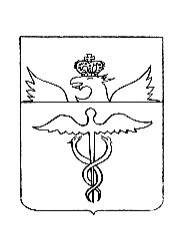 Совет народных депутатовБутурлиновского городского поселенияБутурлиновского муниципального районаВоронежской областиР Е Ш Е Н И Еот 25.11.2021 г. № 61         г. БутурлиновкаО введении в действие земельного налога, установление ставок и сроков уплатыВ соответствии с Налоговым кодексом Российской Федерации, Уставом Бутурлиновского городского поселения Бутурлиновского муниципального района Воронежской области, Совет народных депутатов Бутурлиновского городского поселенияР Е Ш И Л:1. Ввести на территории Бутурлиновского городского поселения Бутурлиновского муниципального района Воронежской области земельный налог за земли, находящиеся в пределах границ Бутурлиновского городского поселения Бутурлиновского муниципального района Воронежской области.2. Налогоплательщиками налога признаются организации и физические лица, обладающие земельными участками на праве собственности, праве постоянного (бессрочного) пользования или праве пожизненного наследуемого владения в пределах границ Бутурлиновского городского поселения Бутурлиновского муниципального района Воронежской области.3. Объектом налогообложения признаются земельные участки, расположенные в пределах территории Бутурлиновского городского поселения Бутурлиновского муниципального района Воронежской области.4. Уменьшение налоговой базы (налоговый вычет) в соответствии с Налоговым кодексом производится в отношении одного земельного участка по выбору налогоплательщика.Уведомление о выбранном земельном участке, в отношении которого применяется налоговый вычет, представляется налогоплательщиком в налоговый орган по своему выбору не позднее 31 декабря года, являющегося налоговым периодом, начиная с которого в отношении указанного земельного участка применяется налоговый вычет. Уведомление о выбранном земельном участке может быть представлено в налоговый орган через многофункциональный центр предоставления государственных или муниципальных услуг.При непредставлении налогоплательщиком, имеющим право на применение налогового вычета, уведомления о выбранном земельном участке налоговый вычет предоставляется в отношении одного земельного участка с максимальной исчисленной суммой налога.5. Установить, что налоговая база определяется как кадастровая стоимость земельных участков, признаваемых объектом налогообложения в соответствии со статьями 389, 390, 391 Налогового кодекса Российской Федерации и определяется в отношении каждого земельного участка как его кадастровая стоимость по состоянию на 1 января года, являющегося налоговым периодом.6. Администрация Бутурлиновского городского поселения Бутурлиновского муниципального района Воронежской области представляет в налоговый орган сведения, необходимые для определения налоговой базы для каждого налогоплательщика, являющегося физическим лицом.7. Установить налоговые ставки в следующих размерах:7.1. 0,3 % от кадастровой стоимости участка в отношении земельных участков, предоставленных для индивидуального жилищного строительства, ведения личного подсобного хозяйства; 7.2. 1,3 % от кадастровой стоимости участка в отношении земельных участков гаражей и автостоянок;7.3. 1,3 % от кадастровой стоимости участка в отношении земельных участков под объектами физической культуры и спорта;7.4. 1,3 % от кадастровой стоимости участка в отношении земельных участков под объектами здравоохранения.8. Установить, что на территории Бутурлиновского городского поселения Бутурлиновского муниципального района Воронежской области, льготы, установленные в соответствии со статьей 395 Налогового кодекса Российской Федерации, действуют в полном объеме.9. Налогоплательщики, имеющие право на налоговые льготы, в том числе в виде налогового вычета, установленные законодательством о налогах и сборах, представляют в налоговый орган по своему выбору заявление о предоставлении налоговой льготы, а также вправе представить документы, подтверждающие право налогоплательщика на налоговую льготу.Представление заявления о предоставлении налоговой льготы, подтверждение права налогоплательщика на налоговую льготу, рассмотрение налоговым органом такого заявления, направление налогоплательщику уведомления о предоставлении налоговой льготы либо сообщения об отказе от предоставления налоговой льготы осуществляются в порядке, аналогичном порядку, предусмотренному пунктом 3 статьи 361.1 Налогового Кодекса РФ.В случае, если налогоплательщик - физическое лицо, имеющий право на налоговую льготу, в том числе в виде налогового вычета, не представил в налоговый орган заявление о предоставлении налоговой льготы или не сообщил об отказе от применения налоговой льготы, налоговая льгота предоставляется на основании сведений, полученных налоговым органом в соответствии с Налоговым Кодексом РФ и другими федеральными законами, начиная с налогового периода, в котором у налогоплательщика - физического лица возникло право на налоговую льготу.В случае возникновения (прекращения) у налогоплательщиков в течение налогового (отчетного) периода права на налоговую льготу исчисление суммы налога (суммы авансового платежа по налогу) в отношении земельного участка, по которому предоставляется налоговая льгота, производится с учетом коэффициента, определяемого как отношение числа полных месяцев, в течение которых отсутствует налоговая льгота, к числу календарных месяцев в налоговом (отчетном) периоде. При этом месяц возникновения права на налоговую льготу, а также месяц прекращения указанного права принимается за полный месяц.10. В соответствии с абзацем 2 части 2 статьи 387 НК РФ предоставить льготу по земельному налогу:10.1. в виде освобождения от уплаты земельного налога в размере 100 % от исчисленной суммы налога героям Советского Союза, героям Российской Федерации, полным кавалерам ордена Славы; 10.2. в виде освобождения от уплаты земельного налога в размере 100 % от исчисленной суммы налога юридическим лицам, финансируемым из местного бюджета Бутурлиновского городского поселения Бутурлиновского муниципального района Воронежской области.11. Физические лица уплачивают земельный налог на основании налогового уведомления. Сумма платежа по налогу исчисляется как произведение соответствующей налоговой базы и налоговой ставки, предусмотренной пунктом 7 настоящего решения. Срок уплаты налога для налогоплательщиков-физических лиц — не позднее 1 декабря года, следующего за истекшим налоговым периодом.12. Налогоплательщики – организации исчисляют и уплачивают суммы авансовых платежей по налогу не позднее 30 апреля, 31 июля, 31 октября текущего налогового периода как одну четвертую налоговой ставки процентной доли кадастровой стоимости земельного участка по состоянию на 1 января года, являющегося налоговым периодом.Налог, подлежащий уплате по истечении налогового периода, уплачивается не позднее 1 марта года, следующего за истекшим налоговым периодом. Сумма налога определяется как разница между суммой налога, исчисленного по ставкам, предусмотренным пунктом 7 и суммами авансовых платежей по налогу. 13. Налогоплательщики — физические лица, имеющие право на налоговые льготы, представляют заявление о предоставлении льготы и документы, подтверждающие право налогоплательщика на налоговую льготу, в налоговый орган по своему выбору.14. Признать утратившими силу следующие решения Совета народных депутатов Бутурлиновского городского поселения Бутурлиновского муниципального района Воронежской области:- от 23.11.2006 № 92 «О введении в действие земельного налога, установление ставок и сроков уплаты»;- от 30.01.2007 № 129 «О внесении дополнений, изменений в решение Совета народных депутатов Бутурлиновского городского поселения от 23 ноября 2006 года № 92 «О введении в действие земельного налога, установление ставок и сроков уплаты»»;- от 23.03.2007 № 158 «О внесении дополнений, изменений в решение Совета народных депутатов Бутурлиновского городского поселения от 23 ноября 2006 года № 92 «О введении в действие земельного налога, установление ставок и сроков уплаты»»;- от 14.06.2007 № 171 «О внесении дополнений, изменений в решение Совета народных депутатов Бутурлиновского городского поселения от 23 ноября 2006 года № 92 «О введении в действие земельного налога, установление ставок и сроков уплаты»»;- от 02.11.2007 № 195 «О внесении дополнений, изменений в решение Совета народных депутатов Бутурлиновского городского поселения от 23 ноября 2006 года № 92 «О введении в действие земельного налога, установление ставок и сроков уплаты»»;- от 17.04.2008 № 237 «О внесении дополнений, изменений в решение Совета народных депутатов Бутурлиновского городского поселения от 23 ноября 2006 года № 92 «О введении в действие земельного налога, установление ставок и сроков уплаты»»;- от 28.05.2008 № 243 «О внесении дополнений, изменений в решение Совета народных депутатов Бутурлиновского городского поселения от 23 ноября 2006 года № 92 «О введении в действие земельного налога, установление ставок и сроков уплаты»»;- от 13.10.2008 № 268 «О внесении дополнений, изменений в решение Совета народных депутатов Бутурлиновского городского поселения от 23 ноября 2006 года № 92 «О введении в действие земельного налога, установление ставок и сроков уплаты»»;- от 20.11.2008 № 289 «О внесении дополнений, изменений в решение Совета народных депутатов Бутурлиновского городского поселения от 23 ноября 2006 года № 92 «О введении в действие земельного налога, установление ставок и сроков уплаты»»;- от 29.10.2009 № 337 «О внесении дополнений, изменений в решение Совета народных депутатов Бутурлиновского городского поселения от 23 ноября 2006 года № 92 «О введении в действие земельного налога, установление ставок и сроков уплаты»»;- от 08.11.2010 № 35 «О внесении дополнений, изменений в решение Совета народных депутатов Бутурлиновского городского поселения от 23 ноября 2006 года № 92 «О введении в действие земельного налога, установление ставок и сроков уплаты»»;- от 30.11.2010 № 39 «О внесении дополнений в решение Совета народных депутатов Бутурлиновского городского поселения от 23 ноября 2006 года № 92 «О введении в действие земельного налога, установление ставок и сроков уплаты»»;- от 08.02.2011 № 54 «О внесении изменений в решения Совета народных депутатов Бутурлиновского городского поселения»;- от 28.03.2011 № 63 «О внесении дополнений, изменений в решение Совета народных депутатов Бутурлиновского городского поселения от 23 ноября 2006 года № 92 «О введении в действие земельного налога, установление ставок и сроков уплаты»»;- от 26.04.2011 № 69 «О внесении дополнений в решение Совета народных депутатов Бутурлиновского городского поселения от 23 ноября 2006 года № 92 «О введении в действие земельного налога, установление ставок и сроков уплаты»»;- от 23.11.2011 № 93 «О внесении изменений в решение Совета народных депутатов Бутурлиновского городского поселения от 23 ноября 2006 года № 92 «О введении в действие земельного налога, установление ставок и сроков уплаты»»;- от 29.12.2011 № 99 «О внесении дополнений в решение Совета народных депутатов Бутурлиновского городского поселения от 23 ноября 2006 года № 92 «О введении в действие земельного налога, установление ставок и сроков уплаты»»;- от 25.04.2012 № 126 «О внесении дополнений в решение Совета народных депутатов Бутурлиновского городского поселения от 23 ноября 2006 года № 92 «О введении в действие земельного налога, установление ставок и сроков уплаты»»;- от 31.05.2012 № 137 «О внесении дополнения в решение Совета народных депутатов Бутурлиновского городского поселения от 23 ноября 2006 года № 92 «О введении в действие земельного налога, установление ставок и сроков уплаты»»;- от 24.09.2012 № 157 «О внесении дополнений в решение Совета народных депутатов Бутурлиновского городского поселения от 23 ноября 2006 года № 92 «О введении в действие земельного налога, установление ставок и сроков уплаты»»;- от 09.10.2012 № 159 «О внесении изменений в решение Совета народных депутатов Бутурлиновского городского поселения от 23 ноября 2006 года № 92 «О введении в действие земельного налога, установление ставок и сроков уплаты»»;- от 22.11.2012 № 174 «О внесении изменений в решение Совета народных депутатов Бутурлиновского городского поселения от 23 ноября 2006 года № 92 «О введении в действие земельного налога, установление ставок и сроков уплаты»»;- от 28.12.2012 № 179 «О внесении изменений в решение Совета народных депутатов Бутурлиновского городского поселения от 23 ноября 2006 года № 92 «О введении в действие земельного налога, установление ставок и сроков уплаты»»;- от 05.09.2013 № 223 «О внесении изменений в решение Совета народных депутатов Бутурлиновского городского поселения от 23 ноября 2006 года № 92 «О введении в действие земельного налога, установление ставок и сроков уплаты»»;- от 20.11.2013 № 238 «О внесении изменений в решение Совета народных депутатов Бутурлиновского городского поселения от 23 ноября 2006 года № 92 «О введении в действие земельного налога, установление ставок и сроков уплаты»»;- от 13.11.2014 № 292 «О внесении изменений в решение Совета народных депутатов Бутурлиновского городского поселения от 23 ноября 2006 года № 92 «О введении в действие земельного налога, установление ставок и сроков уплаты»»;- от 11.12.2014 № 303 «О внесении изменений в решение Совета народных депутатов Бутурлиновского городского поселения от 23 ноября 2006 года № 92 «О введении в действие земельного налога, установление ставок и сроков уплаты»»;- от 28.04.2015 № 343 «О внесении изменений в решение Совета народных депутатов Бутурлиновского городского поселения от 23 ноября 2006 года № 92 «О введении в действие земельного налога, установление ставок и сроков уплаты»»;- от 18.06.2015 № 357 «О внесении изменений в решение Совета народных депутатов Бутурлиновского городского поселения от 23 ноября 2006 года № 92 «О введении в действие земельного налога, установление ставок и сроков уплаты»»;- от 24.11.2015 № 16 «О внесении изменений в решение Совета народных депутатов Бутурлиновского городского поселения от 23 ноября 2006 года № 92 «О введении в действие земельного налога, установление ставок и сроков уплаты»»;- от 29.12.2015 № 33 «О внесении изменений в решение Совета народных депутатов Бутурлиновского городского поселения от 23 ноября 2006 года № 92 «О введении в действие земельного налога, установление ставок и сроков уплаты»»;- от 19.02.2016 № 40 «О внесении изменений в решение Совета народных депутатов Бутурлиновского городского поселения от 23 ноября 2006 года № 92 «О введении в действие земельного налога, установление ставок и сроков уплаты»»;- от 26.05.2016 № 65 «О внесении изменений в решение Совета народных депутатов Бутурлиновского городского поселения от 23 ноября 2006 года № 92 «О введении в действие земельного налога, установление ставок и сроков уплаты»»;- от 27.10.2016 № 72 «О внесении изменений в решение Совета народных депутатов Бутурлиновского городского поселения от 23 ноября 2006 года № 92 «О введении в действие земельного налога, установление ставок и сроков уплаты»»;- от 10.11.2016 № 80 «О внесении изменений в решение Совета народных депутатов Бутурлиновского городского поселения от 23 ноября 2006 года № 92 «О введении в действие земельного налога, установление ставок и сроков уплаты»»;- от 28.12.2016 № 91 «О внесении изменений в решение Совета народных депутатов Бутурлиновского городского поселения от 23 ноября 2006 года № 92 «О введении в действие земельного налога, установление ставок и сроков уплаты»»;- от 02.03.2017 № 101 «О внесении изменений в решение Совета народных депутатов Бутурлиновского городского поселения от 23 ноября 2006 года № 92 «О введении в действие земельного налога, установление ставок и сроков уплаты»»;- от 25.05.2017 № 105 «О внесении изменений в решение Совета народных депутатов Бутурлиновского городского поселения от 23 ноября 2006 года № 92 «О введении в действие земельного налога, установление ставок и сроков уплаты»»;- от 03.11.2017 № 136 «О внесении изменений в решение Совета народных депутатов Бутурлиновского городского поселения от 23 ноября 2006 года № 92 «О введении в действие земельного налога, установление ставок и сроков уплаты»»;- от 28.12.2017 № 147 «О внесении изменений в решение Совета народных депутатов Бутурлиновского городского поселения от 23 ноября 2006 года № 92 «О введении в действие земельного налога, установление ставок и сроков уплаты»»;- от 18.05.2018 № 172 «О внесении изменений в решение Совета народных депутатов Бутурлиновского городского поселения от 23 ноября 2006 года № 92 «О введении в действие земельного налога, установление ставок и сроков уплаты»»;- от 29.11.2018 № 195 «О внесении изменений в решение Совета народных депутатов Бутурлиновского городского поселения от 23 ноября 2006 года № 92 «О введении в действие земельного налога, установление ставок и сроков уплаты»»;- от 26.12.2018 № 204 «О внесении изменений в решение Совета народных депутатов Бутурлиновского городского поселения от 23 ноября 2006 года № 92 «О введении в действие земельного налога, установление ставок и сроков уплаты»»;- от 28.11.2019 № 231 «О внесении изменений в решение Совета народных депутатов Бутурлиновского городского поселения от 23 ноября 2006 года № 92 «О введении в действие земельного налога, установление ставок и сроков уплаты»»;- от 19.11.2020 № 17 «О внесении изменений в решение Совета народных депутатов Бутурлиновского городского поселения от 23 ноября 2006 года № 92 «О введении в действие земельного налога, установление ставок и сроков уплаты»»;- от 30.06.2021 № 52 «О внесении изменений в решение Совета народных депутатов Бутурлиновского городского поселения от 23 ноября 2006 года № 92 «О введении в действие земельного налога, установление ставок и сроков уплаты»».15. Опубликовать настоящее решение в официальном периодическом печатном издании «Вестник муниципальных правовых актов Бутурлиновского городского поселения Бутурлиновского муниципального района Воронежской области» и разместить на официальном сайте органов местного самоуправления Бутурлиновского городского поселения Бутурлиновского муниципального района Воронежской области в информационно-телекоммуникационной сети «Интернет».16. Настоящее решение вступает в силу с 01 января 2022 года.Глава Бутурлиновского городского поселения								Е.Н. Коржова